Harford Community College & West Virginia University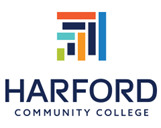 Associate of Science leading to 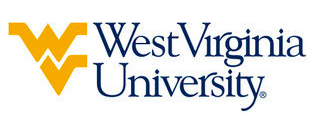 Bachelor of Science- Physics (WVU-BS)Suggested Plan of StudyStudents must have a GPA of 2.2 in all MATH and PHYS courses to be admitted to the Physics program upon transferring to West Virginia University. Students completing degrees in WVU’s Eberly College of Arts and Sciences are encouraged to work with their advisors to integrate completion of an academic minor or minors into their programs of study, to the degree allowed within elective hours. WVU offers over 100 minors that complement major fields of study, build on students’ unique interests, expand perspectives, and broaden skills. See http://catalog.wvu.edu/undergraduate/minors/#minorsofferedtext for a list of available minors. Harford students may begin completion of certain minors at HCC by utilizing ELECTIVE hours to take courses equivalent to the minor’s introductory requirements at WVU.Students transferring to West Virginia University with an Associate of Arts or Associate of Science degree will have satisfied the General Education Foundation requirements at WVU.Students who have questions regarding this articulation agreement or the transferability of coursework may contact the WVU Office of the University Registrar. All other questions should be directed to the WVU Office of Admissions.      The above transfer articulation of credit between West Virginia University and Harford Community College, is approved by the Dean, or the Dean’s designee, and effective the date of the signature.  _______________________________           _____________________________          ______________	       Print Name				            Signature		  	      DateValerie Lastinger Ph.D. Associate Dean for WVU’s Eberly College of Arts & SciencesHarford Community CollegeHoursWVU EquivalentsHoursYear One, 1st SemesterYear One, 1st SemesterYear One, 1st SemesterYear One, 1st SemesterCHEM 1114CHEM 115 + CHEM 115L4ENG 1013ENGL 1013MATH 2034MATH 1554Behavioral/Social Science Elective3Behavioral/Social Science Elective3TOTAL1414Year One, 2nd SemesterYear One, 2nd SemesterYear One, 2nd SemesterYear One, 2nd SemesterCHEM 1124CHEM 116 + CHEM 116L4MATH 2044MATH 1564PHYS 2033PHYS 2TC3Arts/Humanities Elective3Program Elective3General Elective3General Elective3TOTAL1717Year Two, 1st SemesterYear Two, 1st SemesterYear Two, 1st SemesterYear Two, 1st SemesterMATH 2043MATH 2TC3PHYS 2044PHYS 2TC4CIS Elective3CIS Elective3Arts/Humanities Elective3Arts/Humanities Elective3TOTAL1313Year Two, 2nd SemesterYear Two, 2nd SemesterYear Two, 2nd SemesterYear Two, 2nd SemesterMATH 2064MATH 2614MATH 2174MATH 3434PHYS 2054PHYS 2TC4Arts/Humanities Elective3Arts/Humanities Elective3Physical Education Elective1Physical Education Elective1TOTAL1616WEST VIRGINIA UNIVERSITYWEST VIRGINIA UNIVERSITYWEST VIRGINIA UNIVERSITYWEST VIRGINIA UNIVERSITYYear Three, 1st SemesterYear Three, 1st SemesterYear Three, 2nd SemesterYear Three, 2nd SemesterMATH 2614PHYS 2113PHYS 3313PHYS 3144PHYS 3333PHYS 332 or PHYS 3343General Elective3General Elective3General Elective3General Elective2TOTAL16TOTAL15Year Four, 1st SemesterYear Four, 1st SemesterYear Four, 2nd SemesterYear Four, 2nd SemesterPHYS 3412PHYS 3412PHYS 4513PHYS 4613PHYS Elective3PHYS 4963PHYS Elective3PHYS Elective 3General Elective3General Elective3PHYS 3412PHYS 3412TOTAL16TOTAL16